景興國中男子籃球隊活動照片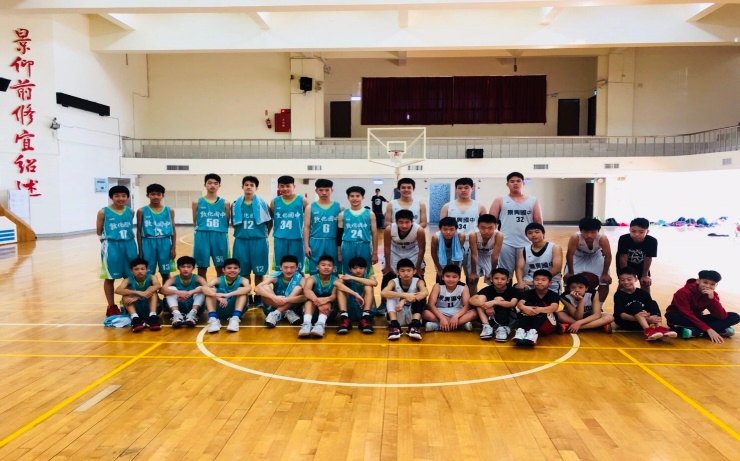 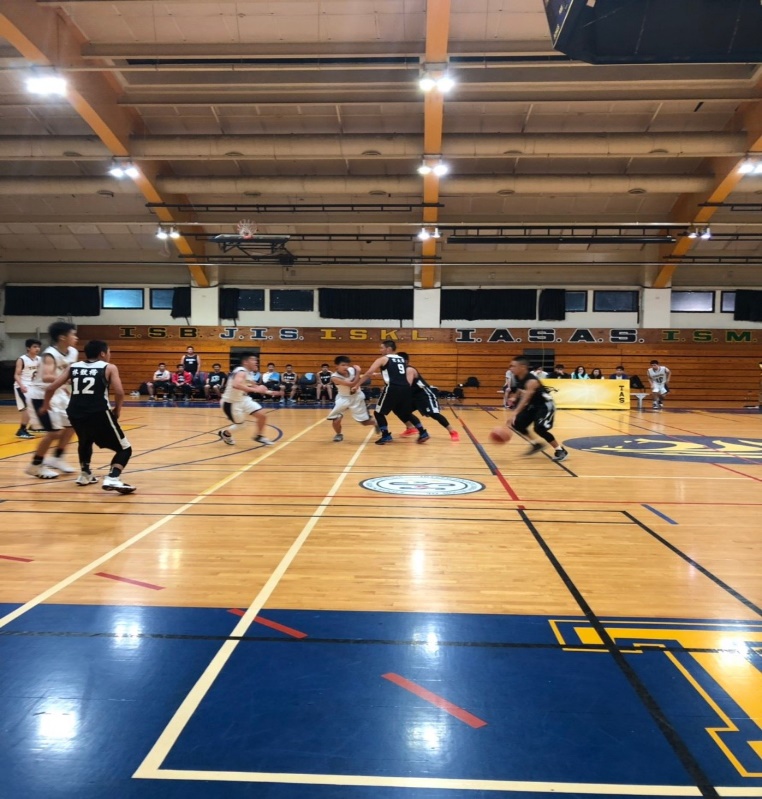 寒假與敦化國中進行友誼賽交流切磋課餘時間與天母美國學校進行友誼賽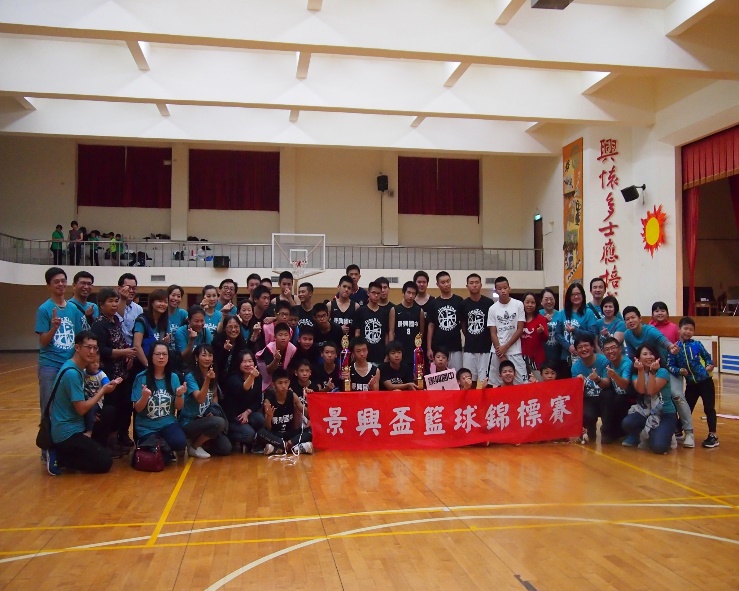 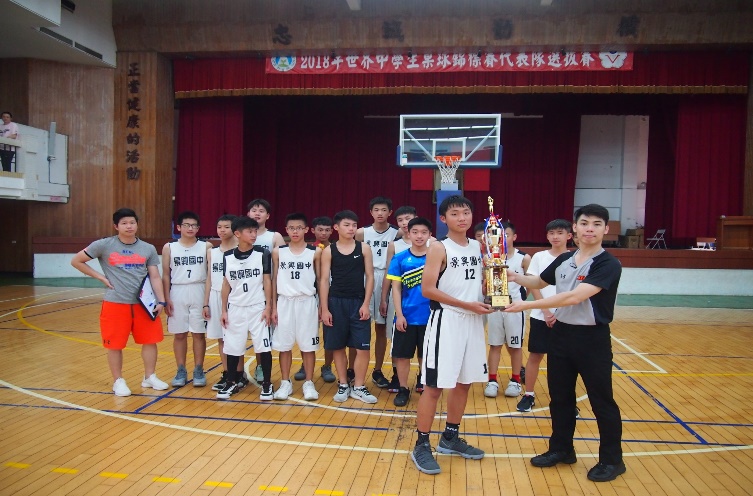 本校景興盃籃球邀賽，第二、三名107年台北市小聯盟邀請賽第三名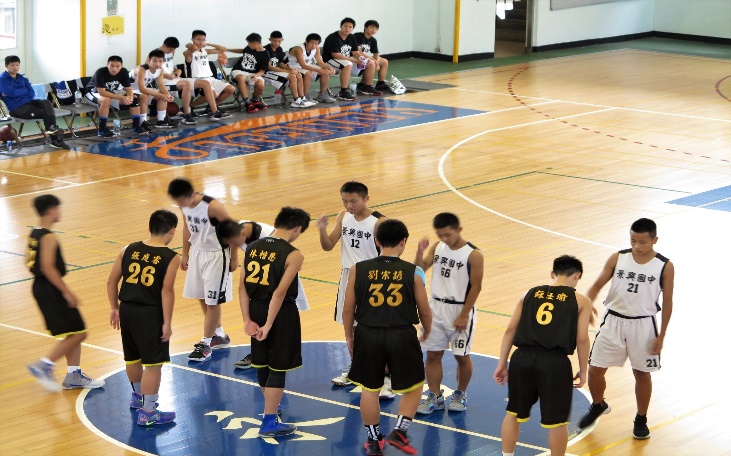 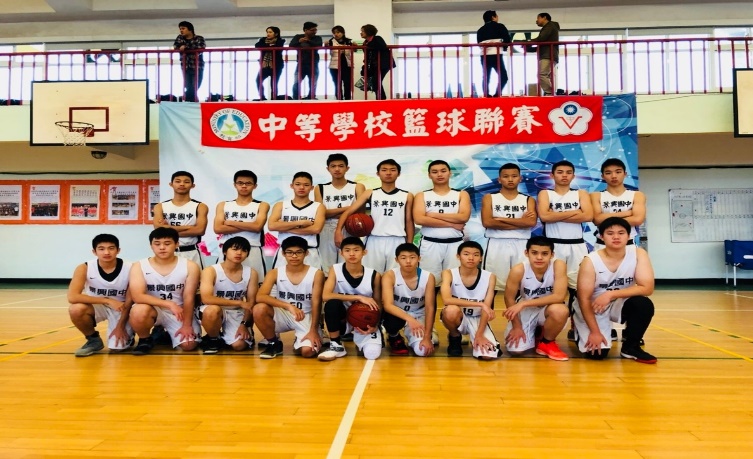 107學年台北市教育盃第四名107學年國中籃球聯賽台北市第六名